Disney Seeking Rich Deal for TV Rights to ‘Star Wars’ MoviesExecs with Disney/ABC Home Entertainment and Television Distribution began a blitz of pitching prospective buyers last week that will extend into this week. Industry sources say Disney is hoping to nab some $30 million apiece for “Force Awakens” and the following two titles, “Episode VIII,” slated for 2017, and “Episode IX,” expected in 2019.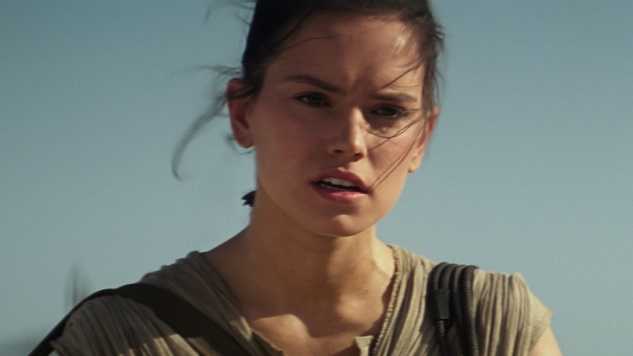 Variety 1.25.16http://variety.com/2016/tv/news/star-wars-force-awakens-movies-tv-rights-deal-1201688319/